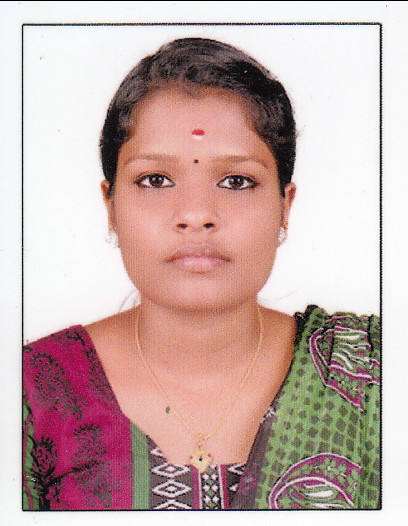 CURRICULUM  VITAESURABHI.K	  		                                                   						Kavungall House,                          							  Mundakkal (PO),  							E-mail:   surabhikavungal098@gmail.comMalappuram(DT),								                            Kerala-673645.						                           Phone:   9645243259 (Mob.)                                                                   India								             	                CAREER OBJECTIVE			                                     A Promising position as a “ANAESTHESIA TECHNICIAN” in a reputed hospital.Where I can prove my extensive knowledge of this field.  PROFESSIONALEXPERIENCESCompleted 6 months internship in MES medical college perinthalmanna. Worked as an Anaesthesia technician trainee from [29.2.2016-10.9.2017] at mes medical college perinthalmanna                                    MES MCH is a 600 bedded multi speciality hospital at perinthalmanna kerala.ISO 14001:2004&9001:2008 certified with 15 modern OT’SACADEMIC QUALIFICATIONSTECHNICAL QUALIFICATIONSAssisting anaesthesiologist for all type of anaesthesia Managing of pipeline gas supplyAirway manangementAssisting for CVP catheter insertion Assisting IBP monitoringROLES AND RESPONSIBILITIESCreating the dosage of the medicine as per instruction of the anaesthesiologistReassuring the patient before giving the anaesthesia to him Assisting anaesthesiologist during induction and anaesthesia procedurePreparation of anaesthesia traully,including medicine traully,workstation,and code blue boxesGiving scientific advice to the patient and his relatives about the all anaesthetic procedureTaking the signature on surgery and anaesthesia consentsMonitoring the patientsPositioning of patientsEndotracheal intubationAnaesthesia ventilator managementBasic life supportPROFESSIONAL EXPOSUREAssisted anaesthesiologist for the following cases:-CARDIAC SURGERIESPAEDIATRIC SURGERIESGYNEC AND OBGENT SURGERIESUROLOGYGENERAL SURGERIESNEURO SURGERIESPLASTIC SURGERIESGASTRO ENTROLOGYOPTHALMIC SURGERIESDENTAL AND MAXILLA SURGERIES                          I AM also trained to assist the anaesthesiologist outside the operation theatre in areas like endoscopy,labour room[to prove labour analgesia],emergencies,etcEXPERIENCE IN HANDLNG MACHINES&EQUIPMENTS IN OTAnaesthesia machineBreathing  circuitAnaesthesia monitorsVentilatorsDefibrillatorsInfusion pumbsPressure monitoring transducersBlood,fluid and body warmersNerve stimulators and USG machineTypes of endotracheal tubes,airways and LMS’S.    PERSONAL PROFILE                                  Father’s name  : RADHAKRISHNAN.K                  Mother’s name :SUNANDHA.PE                  Age                   :21                  Date of birth     :21.4.1996                  Sex                    :FEMALE                        Marital status    :SINGLE         REFERENCES                                 	                                 Dr.MANGESH SHENOY [MBBS,DA,MD]Head of the anaesthesiology department.MES MCH perinthalmannaPH;9400803264Dr.SHABEER ALI[MBBS,DA]Cordinator of DOTAT MES MCH perinthalmannaPH:9847216503Dr.SREEJITH[MBBS,MD,PDCC]Cardiac anaesthesiologist MES MCH perinthalmannaPH:9447190566DECLARATION                        I hereby declare that the above mentioned details are true to best of my knowledge and belief.                                         THANKING YOU DATE:PLACE:                                                                                                                                 Your’s faithfully	SURABHI.KCourseSchool/CollegeBoard/UniversityYear of PassingDIPLOMA IN OPERATION THEATRE& ANAESTHESIA TECHNOLOGYMES institute of paramedical sciences,perinthalmannaDirectorate of medical education2015PLUS TWOGvhss omanoorBoars of higher secondary examinatin2013SSLCK.K.M.H.S cheekodeBoard of public examination 2011